CooKie POLICY TRISKON NVDeze Cookieverklaring beschrijft wat cookies zijn en hoe Triskon NV cookies gebruikt op triskon.be. De contactgegevens van Triskon zijn:Indien u vragen hebt over deze cookieverklaring kan u ons steeds contacteren via wouter@solid-group.be.We behouden ons het recht om op elk moment wijzingen aan te brengen aan deze Cookieverklaring. Om op de hoogte te blijven van eventuele wijzigingen, verzoeken we je om regelmatig de Cookieverklaring te consulteren. Deze cookie policy werd voor het laatst gewijzigd op: 28/05/2019.InhoudWat zijn cookies?Cookies beherenSoorten cookiesWelke cookies gebruikt TriskonWat zijn cookies?Cookies zijn kleine tekstbestandjes, die op je computer worden opgeslagen bij een bezoek aan een website. Hierdoor kan deze website je handelingen en voorkeuren (zoals taal, lettertype, weergaveopties, …) onthouden gedurende een bepaalde periode. Het voordeel hiervan is dat wanneer je de website opnieuw bezoekt of tussen verschillende webpagina’s navigeert, jouw voorkeuren niet steeds opnieuw moeten worden ingesteld.Cookies worden gebruikt om de surfervaring te vergemakkelijken en te verbeteren. Wanneer je de website bezoekt, zorgen cookies ervoor dat uw persoonlijke instellingen terug worden opgeroepen. Bovendien wordt data verzameld over hoe de website geraadpleegd werd, en kunnen we zo de algemene prestaties van de website op gebied van snelheid en werking verbeteren.Cookies functioneren nooit onafhankelijk en zijn steeds gekoppeld aan een website. Cookies verschaffen zich op geen enkele manier toegang tot gegevens die zich op uw computer of telefoon bevinden.Als je niet wil dat een website cookies op uw computer plaatst, kan je de instellingen van uw browser wijzigen.Cookies beherenDe meeste browsers aanvaarden automatisch cookies. Je kan je browser zo instellen dat je gewaarschuwd wordt vooraleer een cookie wordt geplaatst of zodat cookies geweigerd worden. Meer informatie over hoe je je browser instelt, vindt u via de help functie van je browser.Hou er rekening mee dat het veranderen van de instellingen ervoor kan zorgen dat een website niet meer werkt zoals verwacht.Als je verschillende toestellen gebruikt om een website te bezoeken, dient u ervoor te zorgen dat uw cookievoorkeur is ingesteld op de browser van elk toestel.Meer informatie over het beheren van cookies vindt u op http://www.allaboutcookies.org/manage-cookies/.  Daarnaast bepaalt u op volgende sites van welke bedrijven u geen cookies meer wenst te ontvangen: https://youradchoices.com/pmc en http://www.youronlinechoices.com/.Soorten CookiesStrikt noodzakelijke cookies zijn noodzakelijk om het surfen en de daarmee verbonden functies mogelijk te maken. Deze cookies identificeren u niet als individu. Indien je deze cookies weigert, zullen verschillende functies binnen de website geheel of gedeeltelijk verstoord worden.Functionele cookies verhogen de gebruiksvriendelijkheid van de website door je keuzes te herinneren (bv. taalvoorkeur). Deze zorgen ervoor dat bepaalde instellingen op je verzoek gepersonaliseerd worden. Als je deze cookies niet accepteert, kan dit van invloed zijn op de prestaties en functionaliteit van de website en kan het toegang tot inhoud op de website beperken.Prestatie/Analytische cookies verzamelen gegevens over het gebruik van een website zoals het aantal bezoekers, de tijd die bezoekers doorbrengen op een webpagina en eventuele foutmeldingen. Ze helpen Triskon om de prestaties van de website te verbeteren. Deze cookies identificeren je niet als individu.Advertentie Cookies worden gebruikt om inhoud te leveren die relevanter is voor jou. Ze kunnen worden gebruikt om gerichte advertenties te leveren of om het aantal keren dat je een advertentie ziet te beperken. Ze helpen ons ook de effectiviteit van advertentiecampagnes op de Triskon website te meten. We kunnen deze cookies gebruiken om websites te onthouden die je hebt bezocht en we kunnen deze informatie delen met andere partijen, waaronder adverteerders en onze bureaus.Third party cookies zijn cookies die naar uw browser worden verzonden vanaf een server of domein die niet door Triskon wordt beheerd, maar door een samenwerkende organisatie. Alleen deze derde partijen hebben toegang tot die cookies en de informatie die door de cookie wordt verzameld.WELKE COOKIEs GEBRuiKT Triskon?NaamOndernemingsnummerAdresEmail: Triskon NV (hierna ‘Triskon’): 0880.233.329: Romeinse straat 12, 3001 Leuven: wouter@solid-group.beCOOKIE NAAMCOOKIE TYPECOOKIE DOELPRIVACY POLICY__utma, __utmb, __utmc, __utmt, __utmzPrestatie cookiesGoogle Analytics: we gebruiken Google Analytics om informatie over bezoekersgedrag op onze website te verzamelen en zo onze website te optimaliseren. Google Analytics slaat informatie op over welke pagina’s u bezoekt, zoals hoe lang u op de site bent, hoe u hier terecht bent gekomen en waarop u klikt.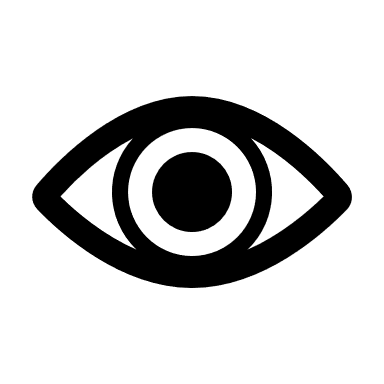 https://www.google.com/policies/privacy/TaalNoodzakelijke cookieDeze cookie slaat de geselecteerde taal op, zodat de volgende keer wanneer de website wordt geraadpleegd, deze in de correcte taal wordt geopend.